Agenda Dinsdag 17 januari voor 18.00 uur inleveren kopij MeelevenDinsdag 17 januari 19.00 uur DiaconievergaderingVrijdag 20 januari Weeksluiting Veurkamer 19.00 uurZondag 22 januari  mevr. R. Dekker-Averesch, VriezenveenHoe vind je Kerkomroep? Ga naar www.kerkomroep.nl, vul in: Noorderkerk Nieuw-Amsterdam – daarna 'enter', klik daarna op Nieuw-Amsterdam Drenthe, klik vervolgens op de datum. Mededelingen voor de nieuwsbrief s.v.p. uiterlijk woensdag voor 18.00uur doorgeven aan: nieuwsbrief@noorderkerk.inf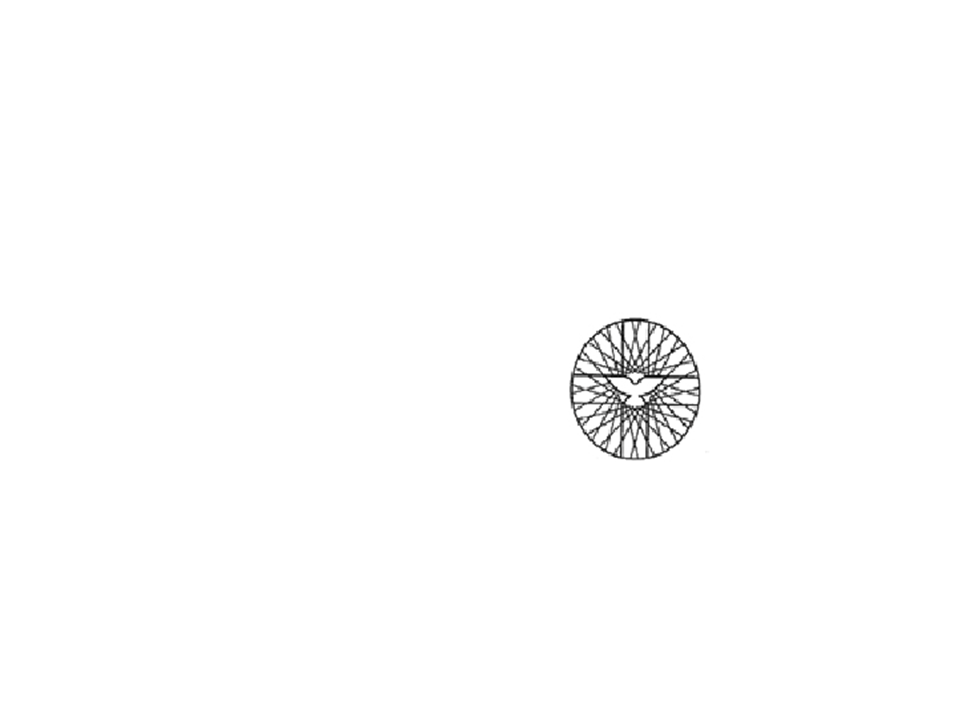 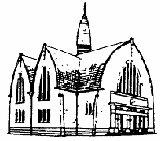 Voorganger: ds. J. Breevoort, VeenoordOuderling: Albert StevensOrganist: Ineke van TellingenKoster: Harold Mulder Kindernevendienst: Demi VosKaars aansteken: Rien PalsKinderoppas: Rosalien en Julia MulderBeamer: Ada van BreevoortVideo: Mark PalsOntvangst: fam. WandersBloemendienst: Hilly DoekInzameling van gaven voor: Diaconie, en Kerk Aanvangslied 283:1 t/m 5StilteVotum en groet.Klein Gloria = lied 195.GebedKinderen naar de nevendienst. Zingen: wij gaan voor even uit elkaar…Lezen: psalm 25:1 t/m 5; Joh. 14:1 t/m 9Zingen lied 653:7OverdenkingZingen lied 835:2,4.Kinderen van de nevendienst komen terug.Bereiden tafel.Zingen lied 273:3,5.RondgangDankgebed.Kinderen worden opgehaald van de oppasdienst.Inzameling van gaven bij de uitgangSlotlied 378:1 t/m 5.ZegenbedeZingen lied 425.Gemeenteleden,De Avondmaal collecte 15 januari is bestemd voor Kerk in Actie,NOODHULP PAKISTAN. 33 miljoen mensen zijn getroffen door heftige regenval waardoor veel mensen in problemen zijn gekomen.Eén derde van het land staat onder water. Vooral in het zuiden en zuidwestenzijn miljoenen mensen op de vlucht geslagen omdat huizen zijn verwoest en vee is verdronken.Als het water straks weg is dreigt honger omdat de oogsten mislukt zijn.Als Diaconie bevelen wij deze collecte van harte bij u aan.BloemenDeze zondag gaat er namens onze gemeente een bos bloemen naar een gemeentelid. Afgelopen zondag zijn de bloemen gebracht naar:Mevr. Z. Brinks-Kroezedhr. E. Doek is tijdelijk in Weijdestein, Dr. G.H. Amshoffweg 4, 7909 AAHoogeveen. Afdeling DagpauwoogLaten we in gebed en daad (waar mogelijk) met elkaar meeleven. Inleveren kopij MeelevenU kunt de kopij tot dinsdag 17 januari voor 18.00 uur inleveren bij Anna Oldengarm Eikenlaan 60 of per e-mail: meeleven@noorderkerk.infoInloopochtendWoensdagmorgen 18 januari zijn de deuren van de Welput weer open voor iedereen. Het zou fijn zijn als we u dan ook kunnen begroeten. De koffie en thee staan altijd klaar op woensdagmorgen, een keer per 14 dagen, vanaf 10.00 uur. U bent van harte welkom. Loopt u ook binnen???Inlichtingen bij Sien Rooseboom, tel: 551235 en Jitske Wanders, tel: 552894WeeksluitingVrijdag 20  januari Weeksluiting in de Veurkamer aanvang 19.00 uurKerken met VaartDepressie – wat is het en hoe kunnen we er mee omgaan?Je hoort het steeds meer om je heen. Mensen van alle leeftijden, jongeren ook, worden getroffen door een depressie.  Wat zijn hiervoor de oorzaken, hoe kun je er mee omgaan als jezelf of mensen in je omgeving hier mee te kampen hebben?Dhr. Arnoud van der Mheen, hoofd geestelijke verzorging bij GGZ Drenthe,  zal hierover een inleiding houden. Ook is er gelegenheid tot het stellen van vragen. Alle belangstellenden zijn van harte welkom.Plaats: Noorderkerk , Vaart Noordzijde 139,  7833HH Nieuw Amsterdam Aanvang 19.30 Datum: 31 januari 2023Beste gemeenteleden en gasten, Laatste groet: zo voelt het wel een beetje. Een laatste groet aan u allen, na het overweldigende afscheid van vorige week. Het was een zondag met een gouden randje voor mij en mijn gezin. De High Tea als een complete verrassing. Achter de vele handen die geschud werden, gingen uw verhalen schuil die ik deels met u mocht meemaken. Mooie tijden en verdrietige tijden die we deelden. De cadeautjes, bonnen, boeken, mailtjes, appjes, bloemen. Alles bij elkaar een zeer dankbare dag. Heel hartelijk dank aan u allemaal! De gemeente gaat nu verder zonder mij. Maar op de achtergrond zal ik mij betrokken blijven voelen. Als laatste groet voor u de Ierse reiszegen: De Heer gaat mee op uw levensweg.Moge de weg stijgen om u te ontmoeten,
moge de wind altijd in uw rug blazen,
moge de zon warm op uw gezicht schijnen,de regen zachtjes op uw akkers vallen
en totdat we elkaar weer ontmoeten...
zal God u bewaren in de palm van Zijn hand!Ds. Elly v.d. MeulenOpgelet!!Wilt u collectemunten, deze zijn te verkrijgen bij de fam. R. Visser, Aletta Jacobsstraat 70.  Tel. 553482